
Beta-Hemolytic Streptococci on BAP Flowchart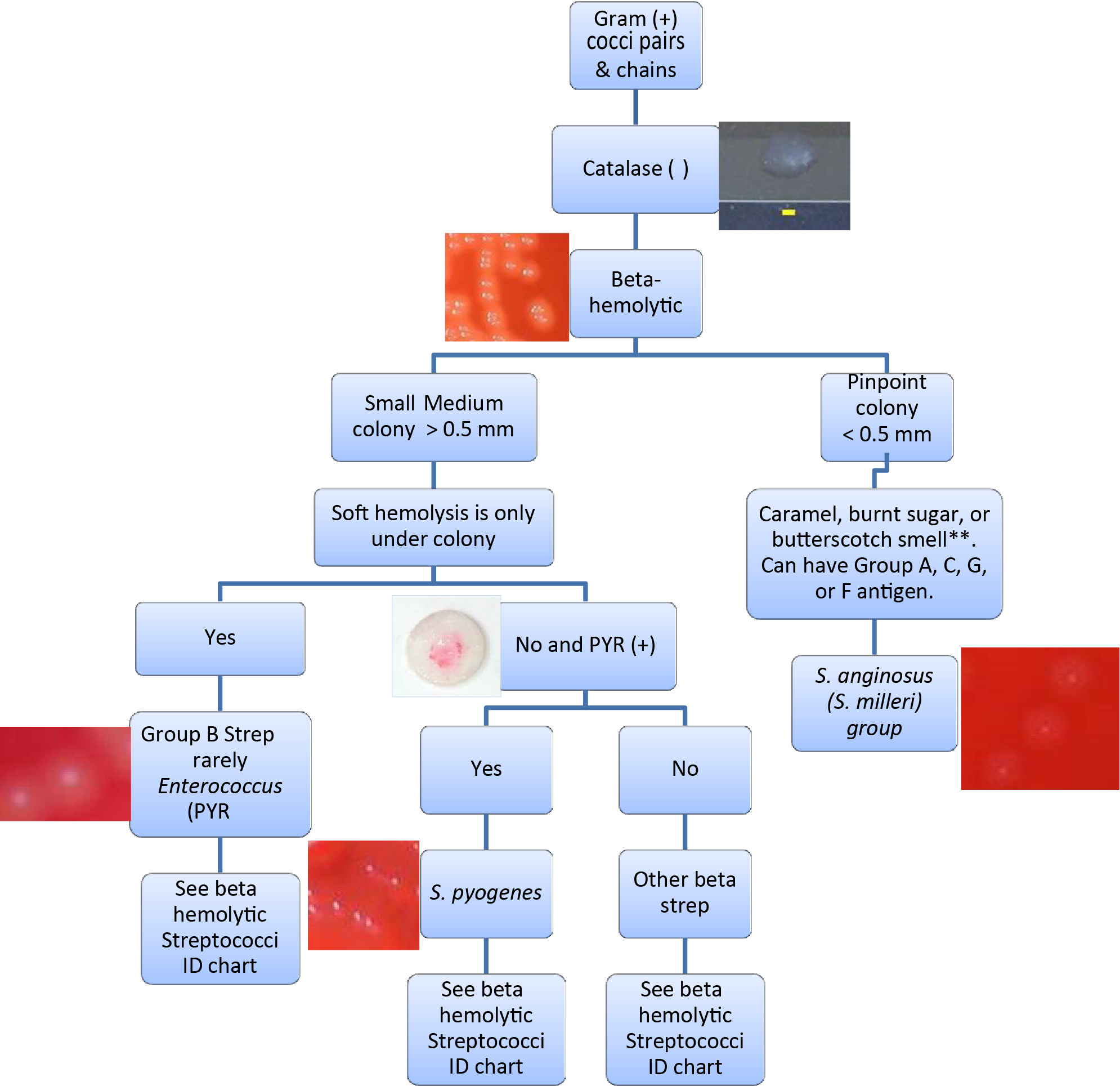 